                                            Тема: Крымская война 1853-1856гг.Тип урока:  изучение нового материала.Цели: - изучить причины, ход и последствия Крымской войны;          - показать, что война оказала значительное влияние на развитие международных             отношений, обнажила слабость Российской империи, изменила            внутриполитическую ситуацию в стране, дала новый толчок последующей            модернизации;          - воспитывать чувство гордости и любви к Родине на примерах отчаянной,              мужественной обороны родной земли российскими солдатами, работы    медиков             в труднейших  условиях осажденного Севастополя;          - развивать навыки работы с документами, умение выделять главное,            устанавливать причинно-следственные связи.План: 1. Причины начала войны. 2. Ход военных действий. 3. Парижский конгресс. 4. Причины поражения России.Ход урока:Темой нашего урока является самое грандиозное событие 19 века, это первая техническая война, масштабное событие, которое можно назвать по - сути межконтинентальной войной, поскольку события были как на Д. Востоке, так и в Тихом океане, в Атлантике, в Средиземном море, на Балтике…Многие вещи из этой войны дошли до наших дней…Слайд 1 А) В «высший свет» кардиган ввел в середине 1800-х годов английский генерал  Джеймс Томас Браднелл (7-й граф Кардиган, Лорд Кардиган). Джеймс придумал и носил вязаный жилет на пуговицах без воротника, одеваемый под мундир.Б) шапка – балаклавка:Название «балаклава» имеет английское происхождение. Точнее, так в честь города Балаклавы во время Крымской войны 1853-1856 годов англичанами была названа шерстяная шапка-маска. Там тогда были очень суровые, по крымским меркам, зимы. Поэтому для своего войска, которое дислоцировалось в Балаклаве, в Англии разработали специальные защитные шапки. Сейчас это шапка-маска спецназовцев.В) сэндвич  был придуман великобританцем, а именно Джоном Монтегю, четвёртым графом Сэндвич , министром иностранных дел Великобритании. Он был не в силах оторваться от  картёжной игры даже для того, чтобы нормально поесть. Чтобы подкрепиться, он приказал слугам принести несколько поджаренных тостов, переложенных кусками холодного мяса. С тех пор два куска хлеба с куском мяса или любого другого продукта между ними называются сэндвичем.Г) афоризм – высказывание « Война в Крыму- всё в дыму»Итак,  тема нашего урока « Крымская война 1853-1856 гг.»Это событие стало прямым  следствием кризиса « восточного вопроса»Давайте вспомним, что такое «восточный вопрос»?Графический диктант«ДА»   «НЕТ»Вопросы:  ВЕРНО ЛИ, ЧТО:«В.В.» - это комплекс международных конфликтов, связанный с борьбой европейских держав за контроль над Азиейпервые  военные столкновения в рамках  «В.В.» начались  в 19 веке.В.В.  связан с контролем над святыми местами в Палестине и конфликтом м/ж католической христианской церковью и православнойВ рамках «В.В.» проходили Наполеоновские войны«В.В.» связан с национально- освободительной войной христианский, преимущественно православных, народов Османской империи за обретение самостоятельности.«В.в» –  это внезапно вспыхнувший конфликт в 19 в., не имеющий исторической предопределённости;«В.В.» для России – это борьба за черноморскую акваторию и проливы Босфор и Дарданеллы«В.В.»  в 19 в. связан с разделом территории слабеющей Османской империи«В.в.» в 19 веке – это соперничество России, Австрии, Англии и Франции прежде всего«В.В.» в 19 веке стал главным направлением внешней политики императора Николая 119 век    Р-Иран.     Р- Турец  Кавказ        КрымскаяПлан изучения войны ( АЛГОРИТМ)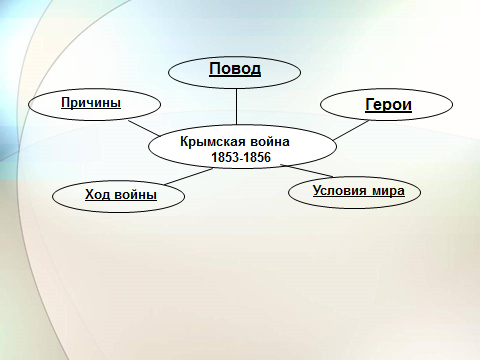 Т. образом можно сказать, что причиной крымской войны стало обострение восточного вопросаДавайте проверим себя. ПРОСМОТР ВИДЕО 1Задание: выделить причины войны и повод:ПРИЧИНЫ -  обострение политических и экономических противоречий на Ближнем Востоке и на БалканахПОВОД-   спор о палестинских святыняхНиколай самонадеянно считал что война будет лёгкой и Россия быстро разобьёт умирающую Османскую империю, но появились союзники которые спутали все планы Императора России     Цели стран-участниц войныРоссия – пересмотр режима черноморских проливов; усиление влияния на Балканском полуострове.Турция – ослабление России, возвращение Крыма и Закавказья.Франция и Англия - ослабление России, распространения экономического и политического влияния  на Ближнем Востоке. --  У Турции, Франции и Англии совпали интересы ( это первая ошибка Николая1)-- Россия не была готова к войне ( это вторая ошибка Николая)           Соотношение сил и военно-техническая готовность к войне(- работа с документом в учебнике) на стр 101ПРОСМОТР ВИДЕО 2 + учебник  п. 14Задание: выяснить - на каких фронтах велись военные действия?- составить пазл « Этапы войны»  (см. приложение)I – октябрь 1853-апрель 1854гг.-Россия↔Турция  (Дунай, Кавказ), СинопII – апрель 1854-февраль 1856 гг. Россия↔Турция, Франция, Англия, Сардиния. (Аландские о-ва, Соловки, Петропавловск-Камчатский, Одесса, Крым, Севастополь, Таганрог)        А.И.Герцен писал, что все безобразия Крымской войны, вся бездарность командования принадлежит царизму, а богатырская защита Севастополя – русскому народу.       А оборона Севастополя считается чуть ли не единственной для русской армии светлой страницей всей Крымской войны. Почему?Герои: Корнилов   ( выступления обучающихся)+ слайдыНахимов Истомин Тотлебен  ПироговПарижский мир 1856 года Итоги войны (РАБОТА С ДОКУМЕНТОМ) + СЛАЙДРоссия отдает Турции Карс в обмен на Крым и СевастопольЧерное море – нейтральное (открытое для судов всех стран)Россия и Турция не могут иметь военного флота и укреплений на Черном море (нет защиты южных рубежей России).Россия теряет права защитницы балканских народов.Возвращаемся к алгоритму. Проверяем его выполнение.Рефлексия(смайлики) какой  пункт поняли? Какой нет?Был ли всё-таки положительный результат войны? Да! Россия поняла, что нужно проводить реформы! Это следующий урок-СПАСИБО- РоссияСоюзникиРекрутская системаВсеобщая воинская повинностьНеразвитость военной промышленностиРазвитые капиталистические отношенияПарусный флот (24 судна)Паровой флот (258 судов)Гладкоствольные кремневые (300 шагов)Нарезные ударные (1300 шагов)Сомкнутый стройРассыпной строй